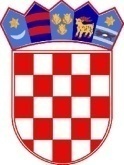 R E P U B L I K A   H R V A T S K A            MEĐIMURSKA ŽUPANIJA                  OPĆINA ŠTRIGOVA   OSNOVNA ŠKOLA ŠTRIGOVAŠKOLSKI PREVENTIVNIPROGRAM(Školska preventivna strategija)za školsku godinu 2019./2020.VODITELJ ŠPP-a: ANDREJA ZADRAVEC BARANAŠIĆ, dipl. defektolog - soc. pedagogPROCJENA STANJA I POTREBA:  Procjena stanja i potreba načinjena je prema procjeni stanja razrednika. Većina razrednika je uočila premali boravak učenika na svježem zraku i  slabo bavljenje fizičkim aktivnostima, a pojačano provedeno vrijeme na internetu i svim vrstama elektronskih naprava pa je velika potreba stalne edukacije i djece i roditelja.  Osobito stalno treba voditi računa u geografskom položaju ovog kraja (vinorodni kraj) pa u skladu s tim kod učenika treba razvijati kulturu pijenja i pravilnog odnosa prema kulturi koja se u ovom kraju uzgaja.S obzirom da je ovo područje u posljednje vrijeme svakodnevno izloženo migrantima potrebo će biti osmisliti aktivnosti u svrhu prevencije ponašanja učenika u susretu s migrantima na putu do škole i natrag te u svakodnevnom životu.CILJEVI PROGRAMA: Osnovni cilj programa je razviti mladu osobu sa razvijenom snagom i voljom da se odupre negativnim utjecajima  društva, te da se odupru vlastitoj znatiželji za različita sredstva ovisnosti, a s ciljem  razvijanja dobrog, kvalitetnog i zdravog načina života. AKTIVNOSTI:RAD S UČENICIMA*(Evaluirani programi uključuju sve one programe koji imaju znanstvenu evaluaciju koja prati program I tu se najčešće radi o znanstveno utemeljenim preventivnim programima). Napisati u kolonu od koga je projekt evaluiran i što je evaluirano – proces, učinak, ishod**Svi programi koji za svoje provođenje imaju stručno mišljenje Ministarstva zananosti i obrazovanja, Agencije za odgoj i obrazovanjeRAD S RODITELJIMA**Prema Pravilniku o načinu postupanja odgojno obrazovnih radnika školskih ustanova u poduzimanju mjera zaštite prava učenika te prijave svakog kršenja tih prava nadležnim tijelima, članku 23, stavku 5 obvezno je jednom godišnje na roditeljskom sastanku provesti neku preventivnu aktivnost (npr. predavanje, radionicu).RAD S UČITELJIMA**Prema Pravilniku o načinu postupanja odgojno obrazovnih radnika školskih ustanova u poduzimanju mjera zaštite prava učenika te prijave svakog kršenja tih prava nadležnim tijelima, članku 23, stavku 6 školska ustanova je obvezna u sklopu stručnog usavršavanja odgojno-obrazovnih radnika najmanje jedanput godišnje planirati i ostvariti teme vezane uz prevenciju nasilja i zaštite prava učenika.  Izvješće o realizaciji  i rezultatima evaluacije*RAD S UČENICIMA* ako se provodi  znanstveno  evaluirani program, dovoljna je procesna evaluacijaRAD S RODITELJIMARAD S UČITELJIMA/NASTAVNICIMA*Prema Pravilniku o načinu postupanja odgojno obrazovnih radnika školskih ustanova u poduzimanju mjera zaštite prava učenika te prijave svakog kršenja tih prava nadležnim tijelima, članku 24, stavku 1 stručni suradnici obvezni su na kraju svakog polugodišta provesti stručnu evaluaciju provedbe preventivnih programa. Nadalje, prema stavku 2 istog članka ravnatelj je obvezan najmanje dva puta tijekom školske godine izvijestiti učiteljsko/nastavničko/domsko vijeće, vijeće roditelja i školski/domski odbor o stanju sigurnosti, provođenju preventivnih programa te mjerama poduzetim u cilju zaštite prava učenika.Klasa: 602-02/19-01/01Urbroj: 2109-48-19-21Štrigova, 02.10.2019. godine       Predsjednik Školskog odbora			                	Ravnatelj                  Damir Kovačić 				         	    Stanislav Rebernik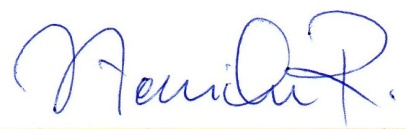 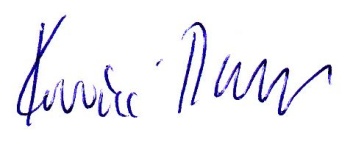 PROGRAMPROGRAMPROGRAMPROGRAMPROGRAMPROGRAMPROGRAMNaziv programa/aktivnosti Kratak opis, ciljeviProgram:Evaluiran*Ima stručno mišljenje/preporuku**Ništa od navedenogaRazina intervencije UniverzalnaSelektivnaIndiciranaRazredBroj učenikaPlanirani broj susretaVoditelj, suradnici1.Trening životnih  vještina – program univerzalne prevencijeProgram je evaluiran i ima stručno mišljenje AZOOuniverzalna4.5. i 6. 8Razrednici, stručna suradnicaAktivnosti tijekom godine:2. Obilježavanje Mjeseca borbe protiv ovisnosti3. Obilježavanje Dana sigurnijeg interneta4. Obilježavanje Dana ružičastih majica5. Obilježavanje Svjetskog dana nepušenja15.11. – 15.12.2019.06.02.2020.02.2020.31.05.2020.univerzalna5.-8.166Prema potrebiRazrednici, stručna suradnica, školska liječnica6 redoviti satovi razrednika u kojima će razrednici sami ili uz pomoć stručne suradnice uvrstiti teme iz zdravstvenog i građanskog odgoja te teme za koje su procijenili da su potrebne u njihovim razrednim odjeljenjima, osobito naglasak ove školske godine na učenike 4.-tog razredauniverzalna1.-8.159Razrednici, stručna suradnicaOblik rada  aktivnostiIndividualno savjetovanjeGrupno savjetovanjeRoditeljski sastanakVijeće roditeljaRazina intervencijeUniverzalnaSelektivnaIndiciranaSudionici Roditelji učenika od 1.do 4. Roditelji učenika 5. do 8.rTema/Naziv radionice/PredavanjaVažnost korištenja InternetaPlanirani broj susreta1Voditelj/SuradniciStručna suradnica1.  7. r priprema za maturalno putovanjeRoditelji učenika sedmih razredaOdvajanje djeteta od roditelja2Razrednici, stručna suradnica2.  8. R priprema roditelja za odlazak u SŠPredavanje školske liječnice i stručne suradnice za roditelje učenika osmog razredaPrevencija ovisnosti,spolni i zdravstveni odgoj3Školska liječnica, stručna suradnica...Oblik rada aktivnostiIndividualno savjetovanje o postupanju prema učenicimaGrupno savjetovanje s ciljem prevencije problema u ponašanjuRzredna vijećaUčiteljska vijećaRazina intervencijeUniverzalnaSelektivnaIndiciranaSudionici Tema/Naziv radionice/PredavanjaMLADI I MEDIJI – ANALIZA ISTRAŽIVANJA PROVEDONOG U MEĐIMURSKOJ I VARAŽDINSKOJ ŽUPANIJIPlanirani broj susreta1Voditelj/SuradniciStručna suradnica škole1.Edukacija učitelja za provođenje TŽV-a univerzalnaRazrednici 4.-ih, 5-og i 6.-ih razredaTŽV u MŽ3ŽSV ŠPP2. ...Naziv programa/aktivnosti Kratak opis, ciljeviProgram:Evaluiran*Ima stručno mišljenje/preporuku**Ništa od navedenogaRazina intervencije UniverzalnaSelektivnaIndiciranaRazredBroj učenikaVoditelj, suradniciOdržani  broj susretaRezultati evaluacije*1.2.3….Oblik rada  aktivnostiIndividualno savjetovanjeGrupno savjetovanjeRoditeljski sastanakVijeće roditeljaRazina intervencijeUniverzalnaSelektivnaIndiciranaSudionici Tema/Naziv radionice/predavanjaOdržani broj susretaVoditelj/suradnici1.2....Oblik rada aktivnostia..Individualno savjetovanje o postupanju prema učenicimab..Grupno savjetovanje s ciljem prevencije problema u ponašanjuc..Razredna vijećad..Učiteljska vijećaRazina intervencijeUniverzalnaSelektivnaIndiciranaSudionici Tema/Naziv radionice/predavanjaPlanirani broj susretaVoditelj/suradnici1.2....